Приложение 7 к Протоколу заочного голосования Организационного комитета Международной олимпиады Ассоциации «Глобальные университеты» для абитуриентов магистратуры и аспирантуры от 20.06.2023 № 1-зСтруктура научного профиля (портфолио) потенциальных научных руководителей участников трека аспирантуры Международной олимпиады Ассоциации «Глобальные университеты» для абитуриентов магистратуры и аспирантуры.На русском языке: УниверситетФГАОУ ВО Первый МГМУ им. И.М. Сеченова Минздрава России (Сеченовский Университет)Уровень владения английским языкомAdvanced (C1)Направление подготовки и профиль образовательной программы, на которую будет приниматься аспирант37.06.01 Психологические науки5.3.6. Клиническая психологияПеречень исследовательских проектов потенциального научного руководителя (участие/руководство)Психологическая помощь лицам, побывавшим в зоне боевых действий (руководитель программы) (2023 – н.вр.)Инициативный проект по написанию систематического обзора «The role of psychological factors in the outcomes of infertility treatment by ART: a systematic review» (2022 – н.вр.) - руководительПеречень предлагаемых соискателям тем для исследовательской работыПсихологическая реабилитация подростков, перенёсших венерические заболеванияОсобенности психологической помощи онкобольнымОсобенности психологической помощи людям с сердечно-сосудистыми заболеваниямиОсобенности психологической помощи больным с проблемами опорно-двигательной системыОсобенности психологической помощи детям с ОВЗАктуальные способы оценки и коррекции эмоционального выгорания у медицинских работниковОсобенности оказания психологической помощи лицам, побывавшим в зоне боевых действий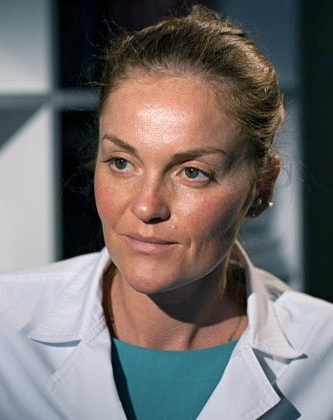 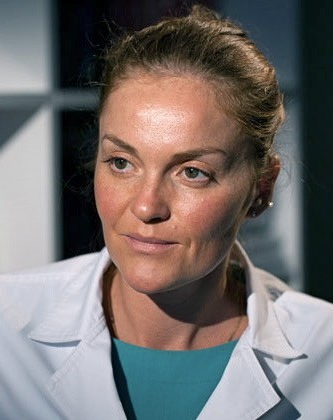 Научный руководитель:Киселева Мария Георгиевна,Доктор психологических наук (Московский государственный университет им. М.В. Ломоносова)PSYCHOLOGY, CLINICALНаучный руководитель:Киселева Мария Георгиевна,Доктор психологических наук (Московский государственный университет им. М.В. Ломоносова)Научные интересыКлючевые слова: клиническая психология, психосоматика, нейропсихология, патопсихология, психологическая реабилитация, психокоррекцияОсновная сфера научных интересов руководителя – оказание психологической помощи пациентам с различными соматическими заболеваниями и членам их семей (тема включает в себя работу как с детьми и их родителями, так и со взрослыми пациентами клиник). К дополнительным актуальным интересам можно также отнести оказание психологической помощи участникам боевых действий и людям, эвакуированным из зон боевых действий, а также работу с медицинскими работниками, столкнувшимися с проблемами эмоционального выгорания, профессионального стресса, участия в военизированных конфликтах. Научный руководитель:Киселева Мария Георгиевна,Доктор психологических наук (Московский государственный университет им. М.В. Ломоносова)Особенности исследования (при наличии)-Научный руководитель:Киселева Мария Георгиевна,Доктор психологических наук (Московский государственный университет им. М.В. Ломоносова)Требования потенциального научного руководителяОбразование в сфере психологии (клинической психологии);Знание английского языка на уровне не ниже B2;Уверенное владение методами статистики и математического анализа и соответствующим программным обеспечением (напр., SPSS, jamovi, R).Научный руководитель:Киселева Мария Георгиевна,Доктор психологических наук (Московский государственный университет им. М.В. Ломоносова)Основные публикации потенциального научного руководителяС 1 января 2018 года: 20 индексируемых публикаций, из них 8 WoS или Scopus; 19 RSCIОсновные публикации:Н.А. Сазонова, М.Г. Киселева, З.К. Гаджиева, М.Ю. Гвоздев. Недержание мочи у женщин и его влияние на качество жизни // Урология. 2022. №2. С. 136-139. DOI: 10.18565/urology.2022.2.136-139Ю.В. Красавцева, М.Г. Киселева, Г.Р. Касян, Д.Ю. Пушкарь. Оценка психологического статуса врачей-урологов во время пандемии COVID-19 // Урология. 2020. №3. С. 5-9. DOI: 10.18565/urology.2020.3.5-9Толмачева В.А., Киселева М.Г., Чернов Н.В., Костюк Г.П. Особенности когнитивных нарушений у лиц с параноидной шизофренией в сочетании с синдромом зависимости от алкоголя. Журнал неврологии и психиатрии им. С.С. Корсакова. 2021;121(11):73‑76. DOI: 10.17116/jnevro202112111173Dovbysh, D.V., Kiseleva, M.G. (2020). Сognitive Emotion Regulation, Anxiety, and Depression in Patients Hospitalized with COVID-19. Psychology in Russia: State of the Art, 13(4), 134-147. DOI: 10.11621/pir.2020.0409Epishin, V.E., Salikhova, A.B., Bogacheva, N.V., Bogdanova, M.D., Kiseleva, M.G. (2020). Mental Health and the COVID-19 Pandemic: Hardiness and Meaningfulness Reduce Negative Effects on Psychological Well-Being. Psychology in Russia: State of the Art, 13(4), 75-88. DOI: 10.11621/pir.2020.0405Результаты интеллектуальной деятельности (при наличии)-